Name: _______________________Strengths:Next Steps:Number Relationships Behaviours/StrategiesNumber Relationships Behaviours/StrategiesNumber Relationships Behaviours/StrategiesNumber Relationships Behaviours/StrategiesStudent uses some ordinalnumbers, but has difficulty withthose that sound different fromthe counting numbers (first,second, third).Student partitions quantitiesinto groups of 2, but struggles toidentify even and odd numbers.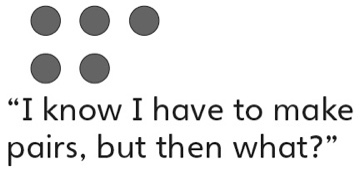 Student compares and ordersquantities using one-to-onematching or counting (modelsnumbers with concrete materials).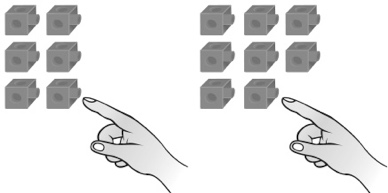 Student compares and orderswritten numbers usingbenchmarks.“I know 25 is less than 30and 39 is greater than 30.So, 39 is greater than 25.”Observations/DocumentationObservations/DocumentationObservations/DocumentationObservations/DocumentationStudent determines how manymore/less by grouping (groupscubes to make trains and thenaligns the trains).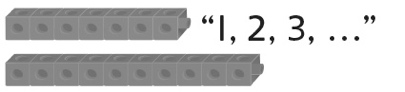 Student determines how manymore/less using counting (findsdistance between numbers on anumber line or hundred chart).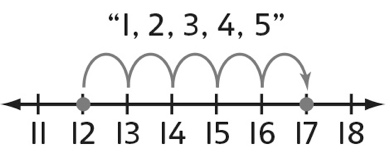 Student uses patterns tosuccessfully find different ways todecompose quantity into two parts.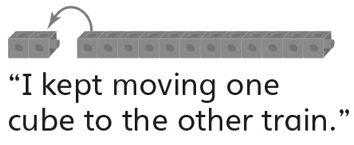 Student performs numberrelationship tasks with ease andcommunicates thinking usingmath language.Observations/DocumentationObservations/DocumentationObservations/DocumentationObservations/DocumentationBig IdeaBig IdeaBig IdeaBig IdeaBig IdeaIndicators from Learning ProgressionIndicators from Learning ProgressionIndicators from Learning ProgressionIndicators from Learning ProgressionIndicators from Learning ProgressionCurriculum Expectations addressed Curriculum Expectations addressed Curriculum Expectations addressed Curriculum Expectations addressed Curriculum Expectations addressed Curriculum Expectations addressed Curriculum Expectations addressed Curriculum Expectations addressed Curriculum Expectations addressed Curriculum Expectations addressed Student NamesStudent can compare two quantities to determine how many more/less.
(Activities 6, 12)Student says one word for each object or group of objects counted (one-to-one correspondence/ tagging).
(Activities 6, 7, 11, 12)Student can compare and order quantities to 100. 
(Activities 7, 12)Student uses math language when comparing and ordering quantities.
(Activities 6, 7, 12)Student can identify even and odd numbers and explain thinking.
(Activity 8, 12)Student can use ordinal numbers to describe relative position.
(Activities 9, 12)Student can use benchmarks to estimate quantities to 100. 
(Activity 10)Student can decompose quantities to 20 into two parts. 
(Activities 11, 12)Not ObservedSometimesConsistentlyCompares two quantities to determine how many more/less.
(Activities 6, 12)Says one word for each object or group of objects counted (one-to-one correspondence/ tagging). 
(Activities 6, 7, 11, 12)Compares and orders quantities to 100. 
(Activities 7, 12)Uses math language when comparing and ordering quantities.
(Activities 6, 7, 12)Identifies even and odd numbers and explains thinking.
(Activity 8, 12)Uses ordinal numbers to describe relative position.
(Activities 9, 12)Uses benchmarks to estimate quantities to 100. 
(Activity 10)Decomposes quantities to 20 into two parts. 
(Activities 11, 12)